Лекция по теме «Углеводороды». Часть 1. В лекции вводятся определения углеводородов и гомологии.Рассмотрена общая классификация углеводородов, история возникновения современной классификации.Лекция предназначена для учащихся профильных 10 (11) классов средней школы. Рассчитана на 2 академических часа.Углеводороды – органические соединения, молекулы которых состоят из атомов двух химических элементов: С и Н.В 1877 г. Карл Шорлеммер в «Трактате о химии» впервые описал синтез простейших углеводородов и их производных. 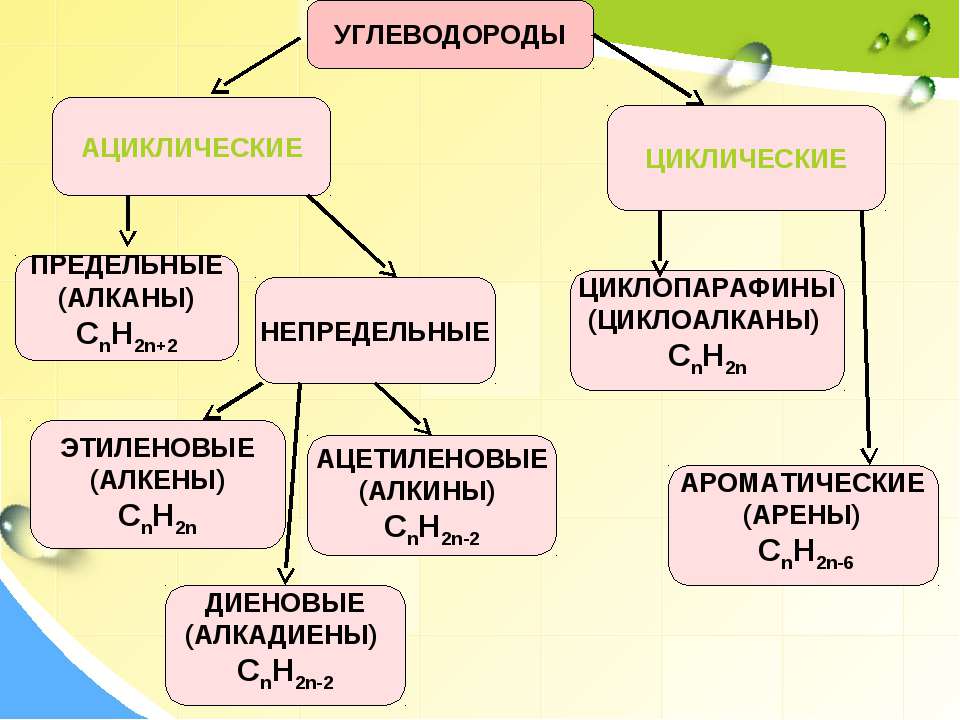 Все связи атома С, если не затрачены на соединение друг с другом, то до предела насыщены (parafinos – парафины) водородом, иначе говоря, алканы, парафины – предельные насыщенные.Все атомы С в молекулах алканов находятся в 1-валентном состоянии SP3 гибридизации.Рассмотрим на примере родоначальника ряда предельных углеводородов – метана (СН4):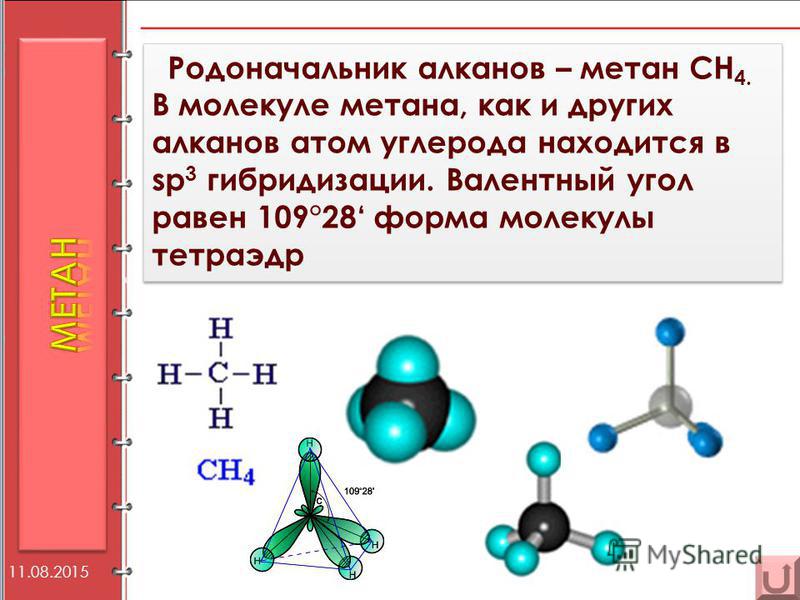 С – Н-связь ковалентно-полярная.σsp3 – slcн = 0,109нм или 1,094Аоэнергия связи = 414 кДжУгол связи  = 109о,28’Метан – газ без цвета, запаха и вкуса, легче воздуха, ядовит (блокирует железо в гемоглобине, перекрывая доступ кислорода (аналогично СО)), взрывоопасен. Первая помощь при отравлении – обеспечение доступа свежего воздуха. Нахождение в природе – продукт разложения растительных и животных организмов без доступа воздуха: в болоте – болотный газ;угольные пустоты – природный газ;нефть – сопутствующие газы.Наряду с метаном рассмотрим гомологи.Понятие гомологов.Гомологи – вещества, имеющие одинаковый качественный состав, сходное строение, но разнящиеся количественно, отличаются друг от друга на одну или несколько групп (СH2), называющиеся гомологическая разность. Общая формула гомологов метана – СnH2n+2 (имеют окончание –ан).Примеры:этан 		С2Н6пропан 	С3Н8бутан		С4Н10пентан	С5Н12Строение углеводородов гомологического ряда определяется первым валентным состоянием атома С, т.е. молекулы последующих, кроме метана, углеводородов могут иметь зигзагообразное строение.Схема 3.С3Н8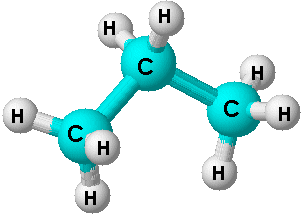 lc-c  = 1,534АоЭнергия = 348 кДж/моль.С-С связь подвижна, благодаря чему молекулы могут принимать различное, отличающееся друг от друга пространственное расположение. А.М. Бутлеров в теории химического строения обосновал не только явление изомерии (порядок соединения атомов в молекуле), но и предсказал существование явления стереоизомерии – различного пространственного расположения атомов в молекуле. Огромное значение в развитии понятия стереоизомерии имела гипотеза Якоба Хендрика Вант-Гоффа (1874, Голландия, первый Нобелевский лауреат в области химии (1901 г.)) о тетраэдрическом строении атома углерода в органических соединениях. Дальнейшее изучение пространственного строения веществ, его изменения в химических реакциях, влияния на механизмы химических реакций, процессы, происходящих в живых организмах, биологической активности пространственных изомеров позволило выделить это явление в самостоятельное направление – стереохимию.